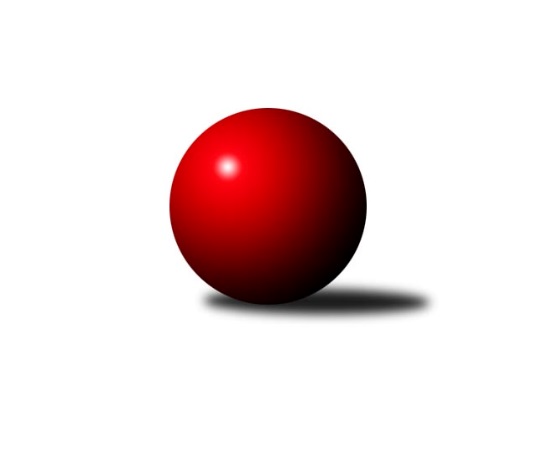 Č.17Ročník 2018/2019	14.5.2024 3. KLM C 2018/2019Statistika 17. kolaTabulka družstev:		družstvo	záp	výh	rem	proh	skore	sety	průměr	body	plné	dorážka	chyby	1.	TJ Horní Benešov A	17	15	0	2	93.0 : 43.0 	(229.5 : 178.5)	3208	30	2158	1049	28.7	2.	KK Jiskra Rýmařov	17	13	0	4	82.0 : 54.0 	(217.0 : 191.0)	3205	26	2151	1054	30.4	3.	TJ Prostějov	17	10	0	7	74.5 : 61.5 	(212.5 : 195.5)	3187	20	2156	1032	33.1	4.	TJ Tatran Litovel	17	9	0	8	72.0 : 64.0 	(215.5 : 192.5)	3188	18	2149	1039	31.1	5.	TJ Sokol Bohumín	17	9	0	8	71.5 : 64.5 	(210.0 : 198.0)	3150	18	2141	1009	34.9	6.	TJ Opava	17	9	0	8	71.0 : 65.0 	(203.5 : 204.5)	3156	18	2149	1007	35.4	7.	TJ Odry	17	9	0	8	70.5 : 65.5 	(212.0 : 196.0)	3169	18	2146	1023	37.8	8.	TJ Sokol Machová	17	7	1	9	62.5 : 73.5 	(191.0 : 217.0)	3131	15	2119	1012	38.9	9.	KK Zábřeh B	17	7	0	10	58.0 : 78.0 	(179.5 : 228.5)	3117	14	2118	1000	40.1	10.	KK Šumperk A	17	6	0	11	63.0 : 73.0 	(202.0 : 206.0)	3161	12	2147	1014	35.1	11.	Sokol Přemyslovice	17	5	1	11	59.0 : 77.0 	(209.0 : 199.0)	3160	11	2149	1011	30.5	12.	KK Šumperk B	17	2	0	15	39.0 : 97.0 	(166.5 : 241.5)	3114	4	2124	990	44.4Tabulka doma:		družstvo	záp	výh	rem	proh	skore	sety	průměr	body	maximum	minimum	1.	KK Jiskra Rýmařov	9	9	0	0	52.0 : 20.0 	(123.0 : 93.0)	3259	18	3336	3131	2.	TJ Horní Benešov A	8	8	0	0	49.0 : 15.0 	(113.0 : 79.0)	3330	16	3394	3241	3.	TJ Sokol Bohumín	8	7	0	1	49.0 : 15.0 	(120.5 : 71.5)	3144	14	3225	3012	4.	TJ Sokol Machová	9	6	1	2	41.5 : 30.5 	(109.5 : 106.5)	3202	13	3243	3132	5.	TJ Tatran Litovel	8	6	0	2	39.0 : 25.0 	(104.0 : 88.0)	3157	12	3255	3112	6.	TJ Odry	9	6	0	3	41.0 : 31.0 	(118.0 : 98.0)	3266	12	3360	3143	7.	TJ Opava	8	5	0	3	38.0 : 26.0 	(98.5 : 93.5)	3193	10	3357	3080	8.	TJ Prostějov	8	5	0	3	35.5 : 28.5 	(101.5 : 90.5)	3195	10	3265	3077	9.	KK Zábřeh B	8	4	0	4	33.0 : 31.0 	(91.5 : 100.5)	3182	8	3263	3099	10.	KK Šumperk A	9	4	0	5	39.0 : 33.0 	(112.5 : 103.5)	3078	8	3206	2911	11.	Sokol Přemyslovice	9	4	0	5	38.0 : 34.0 	(123.5 : 92.5)	3197	8	3311	3060	12.	KK Šumperk B	9	1	0	8	22.0 : 50.0 	(88.5 : 127.5)	3024	2	3146	2791Tabulka venku:		družstvo	záp	výh	rem	proh	skore	sety	průměr	body	maximum	minimum	1.	TJ Horní Benešov A	9	7	0	2	44.0 : 28.0 	(116.5 : 99.5)	3190	14	3324	3020	2.	TJ Prostějov	9	5	0	4	39.0 : 33.0 	(111.0 : 105.0)	3186	10	3282	2995	3.	KK Jiskra Rýmařov	8	4	0	4	30.0 : 34.0 	(94.0 : 98.0)	3196	8	3304	3062	4.	TJ Opava	9	4	0	5	33.0 : 39.0 	(105.0 : 111.0)	3152	8	3279	2930	5.	TJ Odry	8	3	0	5	29.5 : 34.5 	(94.0 : 98.0)	3157	6	3303	3079	6.	TJ Tatran Litovel	9	3	0	6	33.0 : 39.0 	(111.5 : 104.5)	3196	6	3282	3134	7.	KK Zábřeh B	9	3	0	6	25.0 : 47.0 	(88.0 : 128.0)	3110	6	3278	2950	8.	KK Šumperk A	8	2	0	6	24.0 : 40.0 	(89.5 : 102.5)	3164	4	3234	3075	9.	TJ Sokol Bohumín	9	2	0	7	22.5 : 49.5 	(89.5 : 126.5)	3151	4	3291	2928	10.	Sokol Přemyslovice	8	1	1	6	21.0 : 43.0 	(85.5 : 106.5)	3155	3	3272	2932	11.	TJ Sokol Machová	8	1	0	7	21.0 : 43.0 	(81.5 : 110.5)	3121	2	3259	2944	12.	KK Šumperk B	8	1	0	7	17.0 : 47.0 	(78.0 : 114.0)	3109	2	3283	2960Tabulka podzimní části:		družstvo	záp	výh	rem	proh	skore	sety	průměr	body	doma	venku	1.	TJ Horní Benešov A	11	10	0	1	64.0 : 24.0 	(155.5 : 108.5)	3210	20 	6 	0 	0 	4 	0 	1	2.	KK Jiskra Rýmařov	11	8	0	3	52.0 : 36.0 	(139.5 : 124.5)	3192	16 	5 	0 	0 	3 	0 	3	3.	TJ Prostějov	11	7	0	4	52.0 : 36.0 	(142.0 : 122.0)	3170	14 	3 	0 	2 	4 	0 	2	4.	TJ Opava	11	7	0	4	51.0 : 37.0 	(140.5 : 123.5)	3142	14 	4 	0 	1 	3 	0 	3	5.	TJ Odry	11	7	0	4	49.0 : 39.0 	(141.0 : 123.0)	3147	14 	4 	0 	2 	3 	0 	2	6.	TJ Tatran Litovel	11	6	0	5	43.0 : 45.0 	(131.0 : 133.0)	3190	12 	4 	0 	2 	2 	0 	3	7.	TJ Sokol Machová	11	5	1	5	43.5 : 44.5 	(125.0 : 139.0)	3122	11 	4 	1 	1 	1 	0 	4	8.	TJ Sokol Bohumín	11	5	0	6	42.5 : 45.5 	(129.0 : 135.0)	3118	10 	4 	0 	1 	1 	0 	5	9.	KK Zábřeh B	11	4	0	7	39.0 : 49.0 	(119.5 : 144.5)	3099	8 	3 	0 	3 	1 	0 	4	10.	KK Šumperk A	11	3	0	8	38.0 : 50.0 	(130.5 : 133.5)	3141	6 	3 	0 	3 	0 	0 	5	11.	Sokol Přemyslovice	11	2	1	8	33.0 : 55.0 	(129.5 : 134.5)	3127	5 	1 	0 	4 	1 	1 	4	12.	KK Šumperk B	11	1	0	10	21.0 : 67.0 	(101.0 : 163.0)	3073	2 	0 	0 	5 	1 	0 	5Tabulka jarní části:		družstvo	záp	výh	rem	proh	skore	sety	průměr	body	doma	venku	1.	KK Jiskra Rýmařov	6	5	0	1	30.0 : 18.0 	(77.5 : 66.5)	3226	10 	4 	0 	0 	1 	0 	1 	2.	TJ Horní Benešov A	6	5	0	1	29.0 : 19.0 	(74.0 : 70.0)	3216	10 	2 	0 	0 	3 	0 	1 	3.	TJ Sokol Bohumín	6	4	0	2	29.0 : 19.0 	(81.0 : 63.0)	3171	8 	3 	0 	0 	1 	0 	2 	4.	TJ Tatran Litovel	6	3	0	3	29.0 : 19.0 	(84.5 : 59.5)	3187	6 	2 	0 	0 	1 	0 	3 	5.	Sokol Přemyslovice	6	3	0	3	26.0 : 22.0 	(79.5 : 64.5)	3211	6 	3 	0 	1 	0 	0 	2 	6.	KK Šumperk A	6	3	0	3	25.0 : 23.0 	(71.5 : 72.5)	3158	6 	1 	0 	2 	2 	0 	1 	7.	TJ Prostějov	6	3	0	3	22.5 : 25.5 	(70.5 : 73.5)	3193	6 	2 	0 	1 	1 	0 	2 	8.	KK Zábřeh B	6	3	0	3	19.0 : 29.0 	(60.0 : 84.0)	3152	6 	1 	0 	1 	2 	0 	2 	9.	TJ Odry	6	2	0	4	21.5 : 26.5 	(71.0 : 73.0)	3228	4 	2 	0 	1 	0 	0 	3 	10.	TJ Opava	6	2	0	4	20.0 : 28.0 	(63.0 : 81.0)	3185	4 	1 	0 	2 	1 	0 	2 	11.	TJ Sokol Machová	6	2	0	4	19.0 : 29.0 	(66.0 : 78.0)	3151	4 	2 	0 	1 	0 	0 	3 	12.	KK Šumperk B	6	1	0	5	18.0 : 30.0 	(65.5 : 78.5)	3171	2 	1 	0 	3 	0 	0 	2 Zisk bodů pro družstvo:		jméno hráče	družstvo	body	zápasy	v %	dílčí body	sety	v %	1.	Ladislav Stárek 	KK Jiskra Rýmařov  	15	/	17	(88%)	50	/	68	(74%)	2.	Marek Frydrych 	TJ Odry  	14	/	16	(88%)	44.5	/	64	(70%)	3.	Roman Hrančík 	TJ Sokol Machová  	13	/	16	(81%)	41	/	64	(64%)	4.	Michal Blažek 	TJ Opava  	13	/	17	(76%)	41.5	/	68	(61%)	5.	Petr Bracek 	TJ Opava  	12	/	12	(100%)	38	/	48	(79%)	6.	Václav Švub 	KK Zábřeh B 	12	/	15	(80%)	37.5	/	60	(63%)	7.	Miroslav Petřek ml.	TJ Horní Benešov A 	12	/	16	(75%)	39.5	/	64	(62%)	8.	Karel Chlevišťan 	TJ Odry  	12	/	17	(71%)	43	/	68	(63%)	9.	Vlastimil Skopalík 	TJ Horní Benešov A 	11	/	15	(73%)	40.5	/	60	(68%)	10.	Eduard Tomek 	Sokol Přemyslovice  	11	/	15	(73%)	37.5	/	60	(63%)	11.	Jaroslav Sedlář 	KK Šumperk A 	11	/	15	(73%)	36.5	/	60	(61%)	12.	Kamil Kubeša 	TJ Horní Benešov A 	11	/	16	(69%)	40	/	64	(63%)	13.	Petr Kuttler 	TJ Sokol Bohumín  	10.5	/	16	(66%)	37	/	64	(58%)	14.	Aleš Kohutek 	TJ Sokol Bohumín  	10	/	15	(67%)	32.5	/	60	(54%)	15.	Michal Gajdík 	KK Šumperk B 	10	/	15	(67%)	32	/	60	(53%)	16.	Michal Smejkal 	TJ Prostějov  	10	/	16	(63%)	40.5	/	64	(63%)	17.	Petr Dvorský 	TJ Odry  	10	/	16	(63%)	38.5	/	64	(60%)	18.	Jiří Hendrych 	TJ Horní Benešov A 	10	/	16	(63%)	35	/	64	(55%)	19.	Petr Matějka 	KK Šumperk A 	10	/	17	(59%)	36	/	68	(53%)	20.	Vlastimil Brázdil 	TJ Sokol Machová  	9.5	/	16	(59%)	35	/	64	(55%)	21.	Jiří Michálek 	KK Zábřeh B 	9	/	13	(69%)	34	/	52	(65%)	22.	Radek Grulich 	Sokol Přemyslovice  	9	/	14	(64%)	31.5	/	56	(56%)	23.	Ladislav Janáč 	KK Jiskra Rýmařov  	9	/	15	(60%)	32.5	/	60	(54%)	24.	Miroslav Smrčka 	KK Šumperk A 	9	/	16	(56%)	36	/	64	(56%)	25.	Michal Laga 	TJ Sokol Machová  	9	/	16	(56%)	35	/	64	(55%)	26.	Bronislav Diviš 	TJ Prostějov  	9	/	16	(56%)	34	/	64	(53%)	27.	Antonín Sochor 	KK Jiskra Rýmařov  	9	/	16	(56%)	30.5	/	64	(48%)	28.	Jan Pernica 	TJ Prostějov  	9	/	16	(56%)	30	/	64	(47%)	29.	Fridrich Péli 	TJ Sokol Bohumín  	9	/	17	(53%)	34	/	68	(50%)	30.	Jakub Mokoš 	TJ Tatran Litovel  	8	/	11	(73%)	25.5	/	44	(58%)	31.	Marek Zapletal 	KK Šumperk A 	8	/	11	(73%)	24.5	/	44	(56%)	32.	Jiří Fiala 	TJ Tatran Litovel  	8	/	14	(57%)	34	/	56	(61%)	33.	Roman Rolenc 	TJ Prostějov  	8	/	14	(57%)	27.5	/	56	(49%)	34.	Michal Davidík 	KK Jiskra Rýmařov  	8	/	17	(47%)	35	/	68	(51%)	35.	Karol Nitka 	TJ Sokol Bohumín  	8	/	17	(47%)	33	/	68	(49%)	36.	Kamil Axmann 	TJ Tatran Litovel  	7	/	10	(70%)	25	/	40	(63%)	37.	Jiří Čamek 	TJ Tatran Litovel  	7	/	11	(64%)	23	/	44	(52%)	38.	Martin Bilíček 	TJ Horní Benešov A 	7	/	11	(64%)	22	/	44	(50%)	39.	Miroslav Míšek 	TJ Sokol Machová  	7	/	11	(64%)	21.5	/	44	(49%)	40.	Aleš Čapka 	TJ Prostějov  	7	/	14	(50%)	33	/	56	(59%)	41.	Vladislav Pečinka 	TJ Horní Benešov A 	7	/	14	(50%)	29.5	/	56	(53%)	42.	Miroslav Znojil 	TJ Prostějov  	7	/	14	(50%)	28	/	56	(50%)	43.	Jaroslav Tezzele 	KK Jiskra Rýmařov  	7	/	16	(44%)	35	/	64	(55%)	44.	Stanislav Sliwka 	TJ Sokol Bohumín  	6	/	8	(75%)	22	/	32	(69%)	45.	Tomáš Fraus 	Sokol Přemyslovice  	6	/	9	(67%)	21.5	/	36	(60%)	46.	Maciej Basista 	TJ Opava  	6	/	14	(43%)	23	/	56	(41%)	47.	Martin Vitásek 	KK Zábřeh B 	6	/	15	(40%)	23	/	60	(38%)	48.	Miroslav Sigmund 	TJ Tatran Litovel  	6	/	16	(38%)	26	/	64	(41%)	49.	Pavel Heinisch 	KK Šumperk B 	6	/	17	(35%)	30.5	/	68	(45%)	50.	Ivan Říha 	Sokol Přemyslovice  	5	/	7	(71%)	20	/	28	(71%)	51.	Jiří Michalčík 	KK Zábřeh B 	5	/	10	(50%)	20	/	40	(50%)	52.	Michal Pavič 	TJ Odry  	5	/	12	(42%)	23.5	/	48	(49%)	53.	Tomáš Valíček 	TJ Opava  	5	/	12	(42%)	21	/	48	(44%)	54.	Rudolf Haim 	TJ Opava  	5	/	12	(42%)	16	/	48	(33%)	55.	Jaroslav Vymazal 	KK Šumperk B 	5	/	15	(33%)	26.5	/	60	(44%)	56.	Bohuslav Husek 	TJ Sokol Machová  	5	/	15	(33%)	22	/	60	(37%)	57.	Jaromír Rabenseifner 	KK Šumperk B 	5	/	16	(31%)	24	/	64	(38%)	58.	Vojtěch Rozkopal 	TJ Odry  	4	/	4	(100%)	10.5	/	16	(66%)	59.	Petr Chlachula 	KK Jiskra Rýmařov  	4	/	6	(67%)	12.5	/	24	(52%)	60.	Petr Axmann 	TJ Tatran Litovel  	4	/	7	(57%)	17	/	28	(61%)	61.	Petr Rak 	TJ Horní Benešov A 	4	/	8	(50%)	16	/	32	(50%)	62.	Rostislav Biolek 	KK Šumperk B 	4	/	9	(44%)	16	/	36	(44%)	63.	František Baleka 	TJ Tatran Litovel  	4	/	9	(44%)	15.5	/	36	(43%)	64.	Martin Sedlář 	KK Šumperk B 	4	/	10	(40%)	16	/	40	(40%)	65.	Pavel Košťál 	KK Šumperk A 	4	/	11	(36%)	23	/	44	(52%)	66.	David Čulík 	TJ Tatran Litovel  	4	/	11	(36%)	21	/	44	(48%)	67.	Jiří Šoupal 	Sokol Přemyslovice  	4	/	12	(33%)	20.5	/	48	(43%)	68.	Milan Jahn 	TJ Opava  	4	/	13	(31%)	22	/	52	(42%)	69.	Jaroslav Heblák 	KK Jiskra Rýmařov  	4	/	13	(31%)	17.5	/	52	(34%)	70.	Jan Sedláček 	Sokol Přemyslovice  	4	/	14	(29%)	25	/	56	(45%)	71.	Adam Bělaška 	KK Šumperk A 	4	/	14	(29%)	24	/	56	(43%)	72.	Miroslav Štěpán 	KK Zábřeh B 	4	/	14	(29%)	22.5	/	56	(40%)	73.	Jan Zaškolný 	TJ Sokol Bohumín  	4	/	16	(25%)	23.5	/	64	(37%)	74.	Milan Vymazal 	KK Šumperk B 	4	/	17	(24%)	27.5	/	68	(40%)	75.	Daniel Malina 	TJ Odry  	3.5	/	6	(58%)	14.5	/	24	(60%)	76.	Vojtěch Zaškolný 	TJ Sokol Bohumín  	3	/	5	(60%)	11.5	/	20	(58%)	77.	Svatopluk Kříž 	TJ Opava  	3	/	5	(60%)	11	/	20	(55%)	78.	Martin Zaoral 	Sokol Přemyslovice  	3	/	9	(33%)	17	/	36	(47%)	79.	Lukáš Krejčí 	KK Zábřeh B 	3	/	10	(30%)	15.5	/	40	(39%)	80.	Michal Kolář 	Sokol Přemyslovice  	3	/	13	(23%)	22	/	52	(42%)	81.	Stanislav Ovšák 	TJ Odry  	3	/	15	(20%)	20	/	60	(33%)	82.	Milan Dovrtěl 	TJ Sokol Machová  	3	/	17	(18%)	20	/	68	(29%)	83.	Petr Pospíšilík 	TJ Prostějov  	2.5	/	7	(36%)	10	/	28	(36%)	84.	Petr Wolf 	TJ Opava  	2	/	2	(100%)	5	/	8	(63%)	85.	René Světlík 	TJ Sokol Bohumín  	2	/	4	(50%)	7.5	/	16	(47%)	86.	Lukáš Doseděl 	KK Zábřeh B 	2	/	4	(50%)	7	/	16	(44%)	87.	Břetislav Mrkvica 	TJ Opava  	2	/	10	(20%)	16.5	/	40	(41%)	88.	Pavel Jurásek 	TJ Sokol Machová  	1	/	1	(100%)	4	/	4	(100%)	89.	Josef Jurda 	TJ Prostějov  	1	/	1	(100%)	3	/	4	(75%)	90.	Miroslav Ondrouch 	Sokol Přemyslovice  	1	/	1	(100%)	3	/	4	(75%)	91.	Petr Hájek 	Sokol Přemyslovice  	1	/	1	(100%)	2	/	4	(50%)	92.	Radek Husek 	TJ Sokol Machová  	1	/	1	(100%)	2	/	4	(50%)	93.	Štefan Dendis 	TJ Sokol Bohumín  	1	/	1	(100%)	2	/	4	(50%)	94.	Petr Bracek 	TJ Opava  	1	/	2	(50%)	5	/	8	(63%)	95.	Miroslav Plachý 	TJ Prostějov  	1	/	2	(50%)	4.5	/	8	(56%)	96.	Karel Stojkovič 	TJ Tatran Litovel  	1	/	2	(50%)	4	/	8	(50%)	97.	Miroslav Talášek 	TJ Tatran Litovel  	1	/	2	(50%)	3	/	8	(38%)	98.	Gustav Vojtek 	KK Šumperk A 	1	/	6	(17%)	7	/	24	(29%)	99.	Daniel Ševčík st.	TJ Odry  	1	/	11	(9%)	14.5	/	44	(33%)	100.	Ludvík Vymazal 	TJ Tatran Litovel  	0	/	1	(0%)	2	/	4	(50%)	101.	Martin Pěnička 	KK Zábřeh B 	0	/	1	(0%)	2	/	4	(50%)	102.	Petr Kozák 	TJ Horní Benešov A 	0	/	1	(0%)	1.5	/	4	(38%)	103.	Lukáš Horňák 	KK Zábřeh B 	0	/	1	(0%)	1	/	4	(25%)	104.	Miroslav Adámek 	KK Šumperk A 	0	/	1	(0%)	1	/	4	(25%)	105.	Josef Grulich 	Sokol Přemyslovice  	0	/	1	(0%)	1	/	4	(25%)	106.	Stanislav Brosinger 	TJ Tatran Litovel  	0	/	1	(0%)	1	/	4	(25%)	107.	Jakub Bauer 	KK Šumperk A 	0	/	1	(0%)	0	/	4	(0%)	108.	Libor Příhoda 	KK Šumperk B 	0	/	1	(0%)	0	/	4	(0%)	109.	Jaromír Lušovský 	TJ Odry  	0	/	1	(0%)	0	/	4	(0%)	110.	Jiří Michalík 	TJ Sokol Machová  	0	/	2	(0%)	4	/	8	(50%)	111.	Marek Kankovský 	Sokol Přemyslovice  	0	/	2	(0%)	4	/	8	(50%)	112.	Jiří Fryštacký 	TJ Sokol Machová  	0	/	2	(0%)	3	/	8	(38%)	113.	Jiří Vrobel 	TJ Tatran Litovel  	0	/	2	(0%)	3	/	8	(38%)	114.	Lukáš Michalík 	TJ Sokol Machová  	0	/	3	(0%)	2.5	/	12	(21%)	115.	Jan Semrád 	KK Šumperk A 	0	/	5	(0%)	5	/	20	(25%)	116.	Lukáš Matějka 	KK Šumperk B 	0	/	6	(0%)	3	/	24	(13%)	117.	Jiří Srovnal 	KK Zábřeh B 	0	/	12	(0%)	11.5	/	48	(24%)Průměry na kuželnách:		kuželna	průměr	plné	dorážka	chyby	výkon na hráče	1.	 Horní Benešov, 1-4	3265	2197	1068	31.7	(544.3)	2.	TJ Valašské Meziříčí, 1-4	3260	2197	1062	35.4	(543.4)	3.	KK Jiskra Rýmařov, 1-4	3212	2161	1051	35.1	(535.4)	4.	Otrokovice, 1-4	3198	2166	1031	34.6	(533.0)	5.	TJ  Prostějov, 1-4	3188	2148	1040	33.4	(531.4)	6.	KK Zábřeh, 1-4	3182	2153	1029	34.0	(530.4)	7.	TJ Opava, 1-4	3179	2157	1022	38.5	(529.9)	8.	Sokol Přemyslovice, 1-4	3159	2138	1021	32.3	(526.6)	9.	TJ Sokol Bohumín, 1-4	3087	2102	985	37.1	(514.6)	10.	KK Šumperk, 1-4	3064	2092	971	37.8	(510.7)Nejlepší výkony na kuželnách: Horní Benešov, 1-4TJ Horní Benešov A	3394	16. kolo	Michal Smejkal 	TJ Prostějov 	598	9. koloTJ Horní Benešov A	3379	1. kolo	Jiří Hendrych 	TJ Horní Benešov A	592	16. koloTJ Horní Benešov A	3362	9. kolo	Kamil Kubeša 	TJ Horní Benešov A	590	1. koloTJ Horní Benešov A	3357	3. kolo	Vladislav Pečinka 	TJ Horní Benešov A	590	3. koloTJ Horní Benešov A	3338	10. kolo	Ladislav Stárek 	KK Jiskra Rýmařov 	589	7. koloTJ Horní Benešov A	3304	14. kolo	Petr Axmann 	TJ Tatran Litovel 	588	14. koloTJ Odry 	3303	16. kolo	Petr Dvorský 	TJ Odry 	586	16. koloTJ Horní Benešov A	3268	5. kolo	Miroslav Petřek ml.	TJ Horní Benešov A	583	10. koloTJ Prostějov 	3267	9. kolo	Petr Kuttler 	TJ Sokol Bohumín 	583	10. koloTJ Horní Benešov A	3241	7. kolo	Kamil Kubeša 	TJ Horní Benešov A	580	9. koloTJ Valašské Meziříčí, 1-4TJ Odry 	3360	13. kolo	Ladislav Stárek 	KK Jiskra Rýmařov 	604	10. koloTJ Odry 	3348	6. kolo	Marek Frydrych 	TJ Odry 	603	6. koloTJ Odry 	3297	8. kolo	Radek Grulich 	Sokol Přemyslovice 	596	13. koloTJ Sokol Bohumín 	3291	8. kolo	Karel Chlevišťan 	TJ Odry 	595	6. koloTJ Tatran Litovel 	3282	6. kolo	Petr Dvorský 	TJ Odry 	592	6. koloTJ Prostějov 	3282	2. kolo	Petr Dvorský 	TJ Odry 	586	13. koloKK Jiskra Rýmařov 	3277	10. kolo	Marek Frydrych 	TJ Odry 	585	4. koloTJ Odry 	3277	4. kolo	Karel Chlevišťan 	TJ Odry 	584	15. koloTJ Odry 	3273	9. kolo	Jiří Michálek 	KK Zábřeh B	584	17. koloSokol Přemyslovice 	3272	13. kolo	Václav Švub 	KK Zábřeh B	584	17. koloKK Jiskra Rýmařov, 1-4KK Jiskra Rýmařov 	3336	17. kolo	Ladislav Stárek 	KK Jiskra Rýmařov 	607	14. koloKK Jiskra Rýmařov 	3301	15. kolo	Ladislav Stárek 	KK Jiskra Rýmařov 	605	11. koloKK Jiskra Rýmařov 	3299	14. kolo	Ladislav Stárek 	KK Jiskra Rýmařov 	605	12. koloKK Jiskra Rýmařov 	3285	12. kolo	Ladislav Janáč 	KK Jiskra Rýmařov 	603	17. koloKK Šumperk B	3283	14. kolo	Antonín Sochor 	KK Jiskra Rýmařov 	588	4. koloKK Jiskra Rýmařov 	3273	11. kolo	Antonín Sochor 	KK Jiskra Rýmařov 	584	11. koloKK Jiskra Rýmařov 	3269	4. kolo	Marek Frydrych 	TJ Odry 	582	12. koloKK Jiskra Rýmařov 	3220	1. kolo	Ladislav Stárek 	KK Jiskra Rýmařov 	582	1. koloKK Šumperk A	3220	1. kolo	Petr Chlachula 	KK Jiskra Rýmařov 	581	14. koloKK Jiskra Rýmařov 	3215	8. kolo	Jaroslav Vymazal 	KK Šumperk B	579	14. koloOtrokovice, 1-4TJ Opava 	3279	2. kolo	Michal Laga 	TJ Sokol Machová 	598	7. koloSokol Přemyslovice 	3262	10. kolo	Maciej Basista 	TJ Opava 	586	2. koloTJ Sokol Machová 	3243	10. kolo	Miroslav Míšek 	TJ Sokol Machová 	584	9. koloTJ Sokol Machová 	3236	13. kolo	Roman Hrančík 	TJ Sokol Machová 	583	13. koloTJ Horní Benešov A	3234	15. kolo	Ivan Říha 	Sokol Přemyslovice 	580	10. koloTJ Sokol Machová 	3233	9. kolo	Bronislav Diviš 	TJ Prostějov 	579	13. koloTJ Sokol Machová 	3225	4. kolo	Marek Frydrych 	TJ Odry 	574	7. koloTJ Prostějov 	3214	13. kolo	Jiří Hendrych 	TJ Horní Benešov A	574	15. koloTJ Sokol Machová 	3209	7. kolo	Roman Hrančík 	TJ Sokol Machová 	569	2. koloTJ Sokol Machová 	3208	17. kolo	Vlastimil Brázdil 	TJ Sokol Machová 	568	7. koloTJ  Prostějov, 1-4KK Jiskra Rýmařov 	3304	5. kolo	Jaroslav Sedlář 	KK Šumperk A	601	3. koloTJ Prostějov 	3265	16. kolo	Roman Hrančík 	TJ Sokol Machová 	596	1. koloTJ Prostějov 	3260	3. kolo	Marek Frydrych 	TJ Odry 	586	14. koloTJ Sokol Machová 	3259	1. kolo	Miroslav Míšek 	TJ Sokol Machová 	584	1. koloTJ Prostějov 	3230	14. kolo	Antonín Sochor 	KK Jiskra Rýmařov 	582	5. koloKK Šumperk A	3230	3. kolo	Michal Smejkal 	TJ Prostějov 	577	14. koloTJ Prostějov 	3227	1. kolo	Michal Smejkal 	TJ Prostějov 	572	5. koloTJ Prostějov 	3194	5. kolo	Ladislav Stárek 	KK Jiskra Rýmařov 	571	5. koloTJ Prostějov 	3185	8. kolo	Petr Pospíšilík 	TJ Prostějov 	567	16. koloTJ Opava 	3177	8. kolo	Michal Smejkal 	TJ Prostějov 	567	1. koloKK Zábřeh, 1-4TJ Horní Benešov A	3324	13. kolo	Václav Švub 	KK Zábřeh B	600	2. koloKK Zábřeh B	3263	9. kolo	Václav Švub 	KK Zábřeh B	589	9. koloTJ Opava 	3237	10. kolo	Jiří Michálek 	KK Zábřeh B	583	9. koloSokol Přemyslovice 	3219	9. kolo	Vlastimil Skopalík 	TJ Horní Benešov A	583	13. koloKK Zábřeh B	3218	16. kolo	Jiří Michálek 	KK Zábřeh B	581	7. koloKK Zábřeh B	3216	3. kolo	Milan Jahn 	TJ Opava 	576	10. koloKK Zábřeh B	3208	10. kolo	Miroslav Petřek ml.	TJ Horní Benešov A	574	13. koloKK Zábřeh B	3164	2. kolo	Jiří Michálek 	KK Zábřeh B	569	16. koloTJ Sokol Machová 	3148	16. kolo	Martin Vitásek 	KK Zábřeh B	568	3. koloKK Zábřeh B	3144	7. kolo	Václav Švub 	KK Zábřeh B	567	13. koloTJ Opava, 1-4TJ Opava 	3357	1. kolo	Kamil Axmann 	TJ Tatran Litovel 	592	1. koloKK Zábřeh B	3278	12. kolo	Jaroslav Sedlář 	KK Šumperk A	591	16. koloKK Šumperk A	3234	16. kolo	Tomáš Valíček 	TJ Opava 	588	12. koloTJ Opava 	3227	7. kolo	Petr Bracek 	TJ Opava 	584	1. koloTJ Horní Benešov A	3212	11. kolo	Tomáš Fraus 	Sokol Přemyslovice 	583	7. koloSokol Přemyslovice 	3209	7. kolo	Petr Bracek 	TJ Opava 	578	16. koloTJ Opava 	3209	3. kolo	Petr Bracek 	TJ Opava 	571	7. koloTJ Opava 	3194	14. kolo	Jiří Michálek 	KK Zábřeh B	570	12. koloTJ Tatran Litovel 	3194	1. kolo	Eduard Tomek 	Sokol Přemyslovice 	568	7. koloTJ Opava 	3193	12. kolo	Petr Bracek 	TJ Opava 	567	3. koloSokol Přemyslovice, 1-4Sokol Přemyslovice 	3311	12. kolo	Tomáš Fraus 	Sokol Přemyslovice 	597	16. koloSokol Přemyslovice 	3297	3. kolo	Eduard Tomek 	Sokol Přemyslovice 	596	3. koloSokol Přemyslovice 	3277	17. kolo	Radek Grulich 	Sokol Přemyslovice 	584	12. koloKK Jiskra Rýmařov 	3259	16. kolo	Jiří Čamek 	TJ Tatran Litovel 	583	11. koloTJ Tatran Litovel 	3255	13. kolo	David Čulík 	TJ Tatran Litovel 	578	13. koloTJ Tatran Litovel 	3237	11. kolo	Eduard Tomek 	Sokol Přemyslovice 	573	12. koloSokol Přemyslovice 	3234	11. kolo	Kamil Kubeša 	TJ Horní Benešov A	572	8. koloTJ Prostějov 	3226	10. kolo	Miroslav Ondrouch 	Sokol Přemyslovice 	570	17. koloSokol Přemyslovice 	3221	16. kolo	Michal Smejkal 	TJ Prostějov 	568	10. koloSokol Přemyslovice 	3218	14. kolo	Ladislav Janáč 	KK Jiskra Rýmařov 	567	16. koloTJ Sokol Bohumín, 1-4TJ Sokol Bohumín 	3225	16. kolo	Fridrich Péli 	TJ Sokol Bohumín 	589	3. koloTJ Sokol Bohumín 	3218	12. kolo	Aleš Kohutek 	TJ Sokol Bohumín 	577	16. koloTJ Sokol Bohumín 	3211	3. kolo	Fridrich Péli 	TJ Sokol Bohumín 	577	12. koloTJ Tatran Litovel 	3167	16. kolo	Fridrich Péli 	TJ Sokol Bohumín 	572	16. koloTJ Sokol Bohumín 	3162	7. kolo	Michal Gajdík 	KK Šumperk B	565	1. koloTJ Sokol Bohumín 	3156	5. kolo	Petr Kuttler 	TJ Sokol Bohumín 	563	5. koloTJ Sokol Bohumín 	3139	14. kolo	Jakub Mokoš 	TJ Tatran Litovel 	563	16. koloKK Šumperk B	3096	1. kolo	Ladislav Stárek 	KK Jiskra Rýmařov 	560	3. koloTJ Prostějov 	3090	7. kolo	Jiří Fiala 	TJ Tatran Litovel 	560	16. koloKK Jiskra Rýmařov 	3062	3. kolo	Stanislav Sliwka 	TJ Sokol Bohumín 	558	14. koloKK Šumperk, 1-4TJ Opava 	3230	17. kolo	Pavel Košťál 	KK Šumperk A	591	13. koloKK Šumperk A	3206	8. kolo	Petr Bracek 	TJ Opava 	578	17. koloTJ Prostějov 	3203	15. kolo	Fridrich Péli 	TJ Sokol Bohumín 	565	13. koloKK Šumperk A	3203	13. kolo	Martin Sedlář 	KK Šumperk B	564	15. koloTJ Tatran Litovel 	3182	8. kolo	Petr Bracek 	TJ Opava 	562	4. koloTJ Horní Benešov A	3154	17. kolo	Ladislav Stárek 	KK Jiskra Rýmařov 	559	13. koloKK Šumperk B	3146	15. kolo	Marek Zapletal 	KK Šumperk A	557	8. koloKK Šumperk A	3143	17. kolo	Miroslav Petřek ml.	TJ Horní Benešov A	557	17. koloKK Jiskra Rýmařov 	3137	2. kolo	Petr Pospíšilík 	TJ Prostějov 	556	15. koloKK Šumperk A	3118	15. kolo	Miroslav Smrčka 	KK Šumperk A	554	17. koloČetnost výsledků:	8.0 : 0.0	1x	7.0 : 1.0	24x	6.5 : 1.5	2x	6.0 : 2.0	16x	5.0 : 3.0	22x	4.0 : 4.0	1x	3.0 : 5.0	13x	2.0 : 6.0	17x	1.0 : 7.0	5x	0.0 : 8.0	1x